ОЛИМПИАДА «ПОЗНАВАЙКА»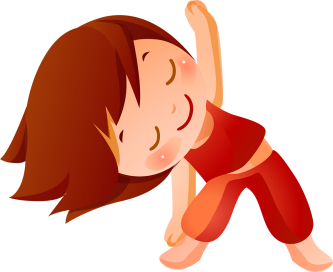 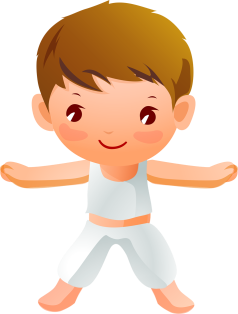 Направление - физическое развитиеФИ участника_____________________________________________ФИО родителя_____________________________________________Возрастная  группа__________________________корпус_________ Уважаемые родители, предлагаем ответить  на следующие задания!За каждое  правильно выполненное  задание вы получаете  3 баллаЗадание № 1Назови виды спорта, найди лишний, запиши правильный ответ и объясни почему.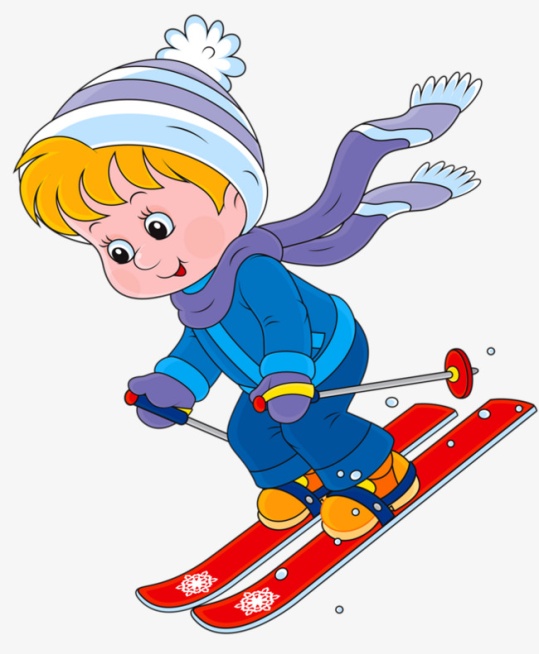 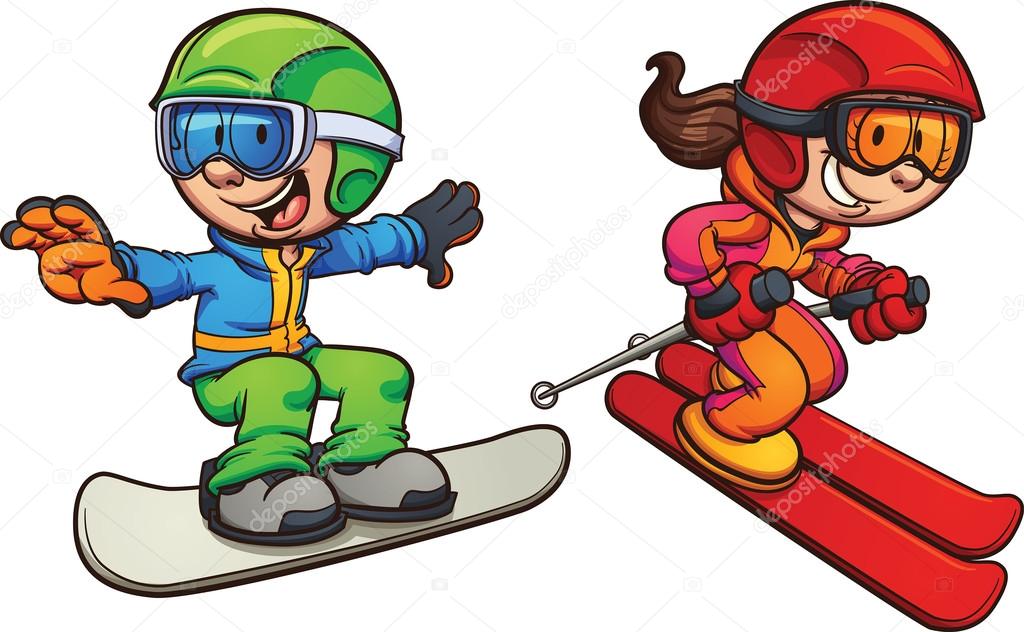 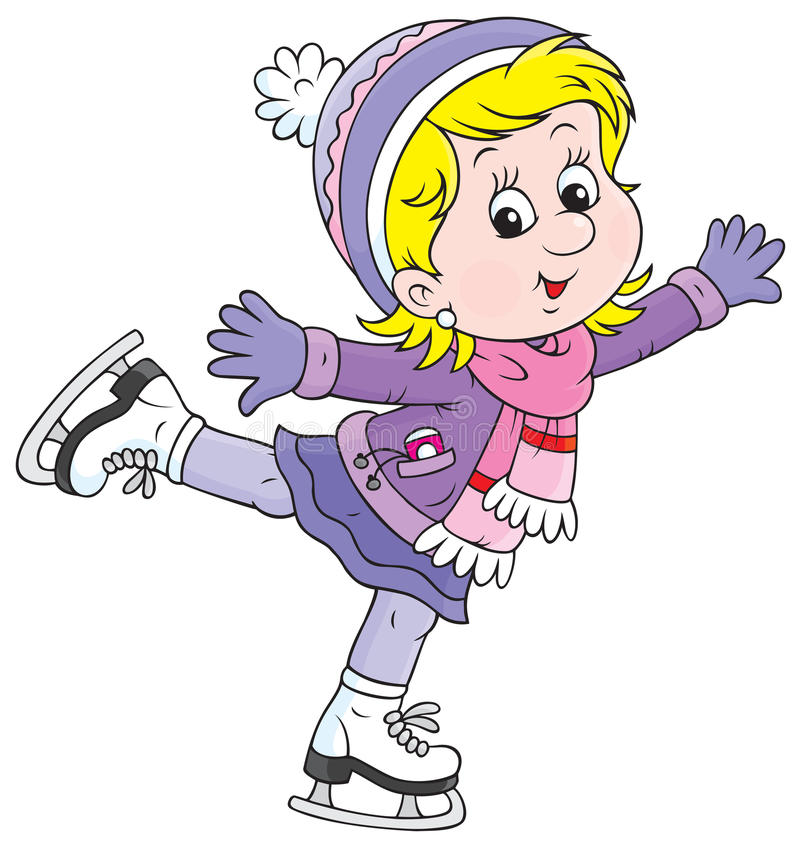 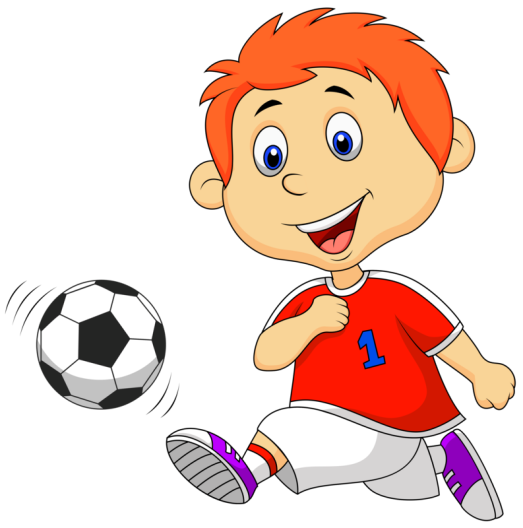 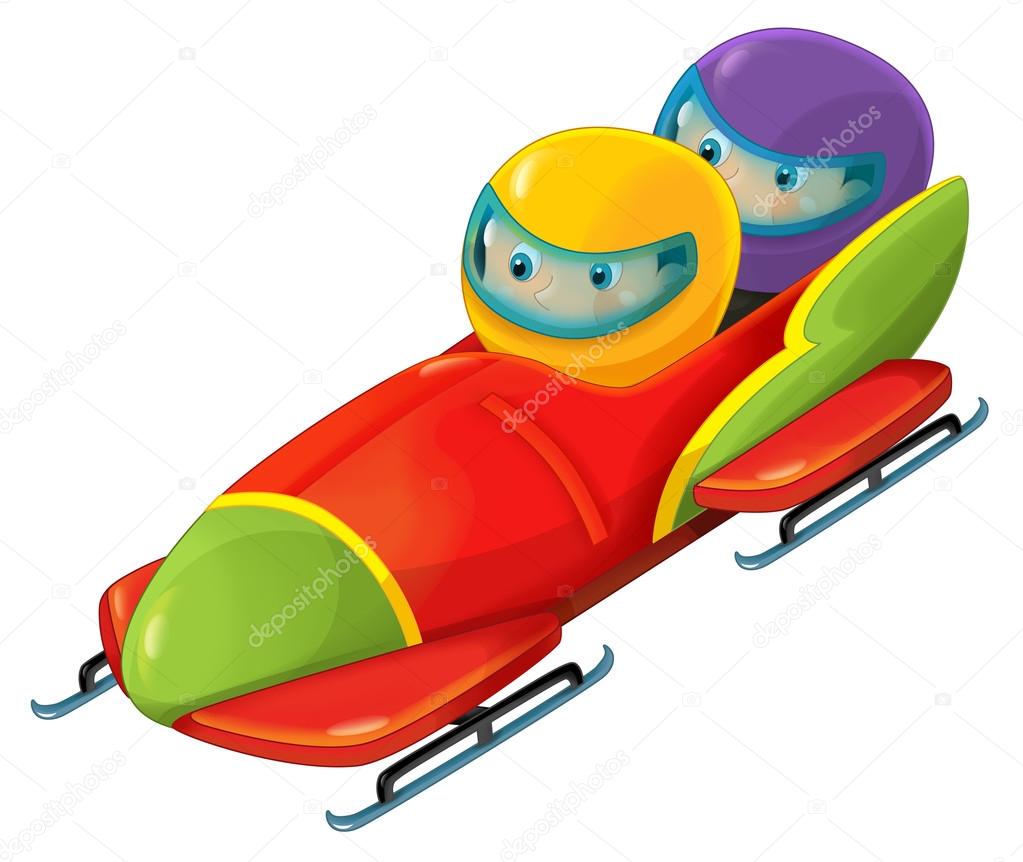 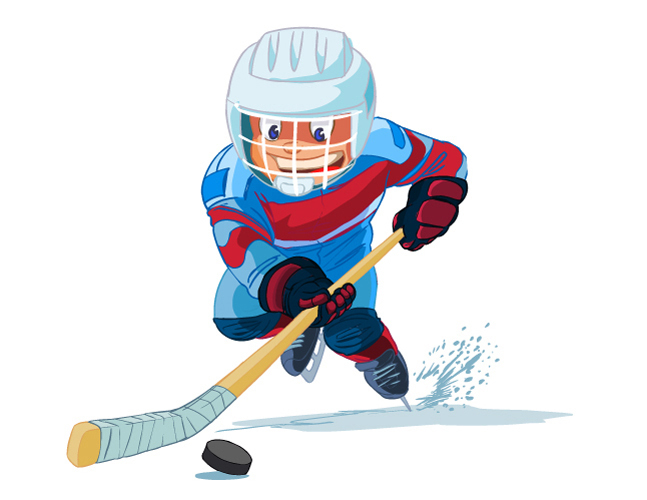 Ответ___________________________________________________________Задание №2Чей спортивный инвентарь? Найди пару. Соедини линиями.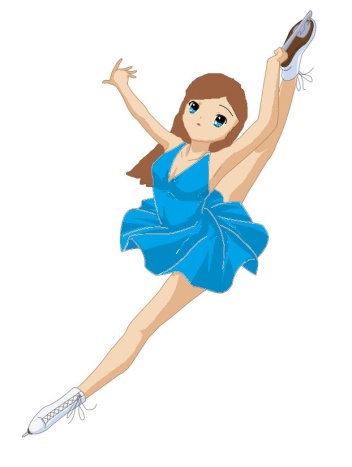 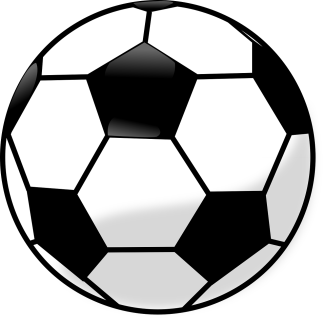 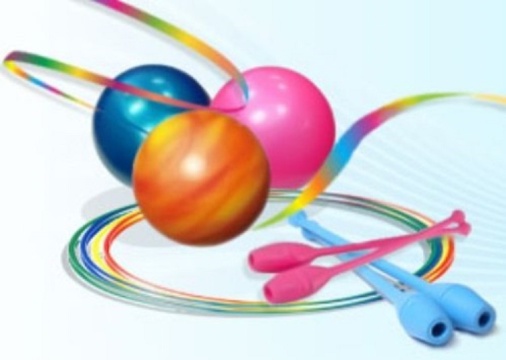 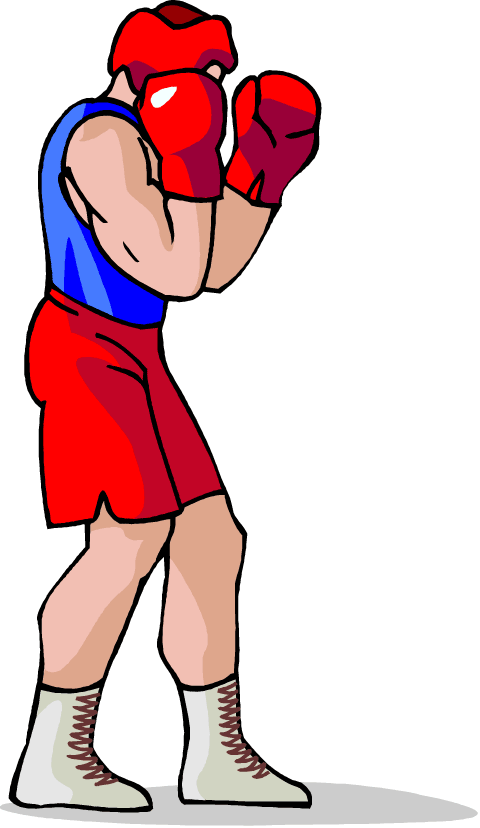 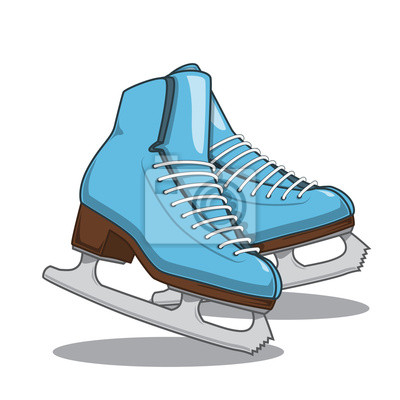 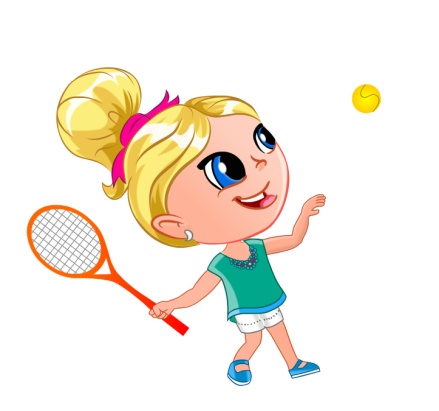 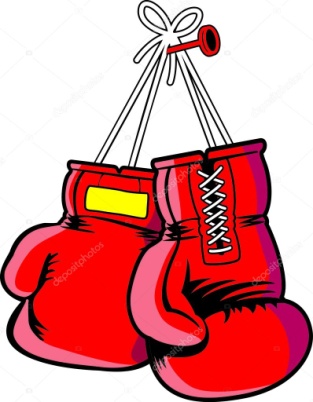 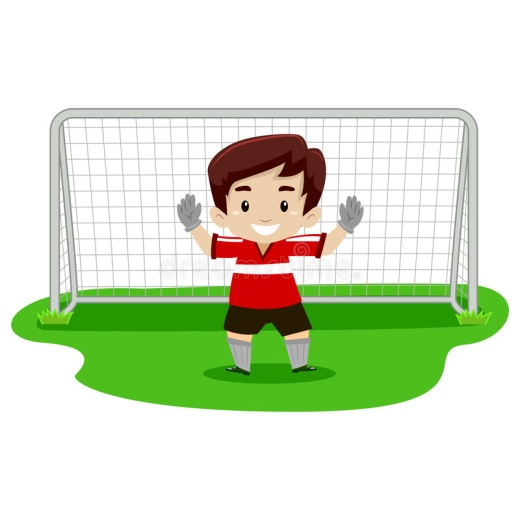 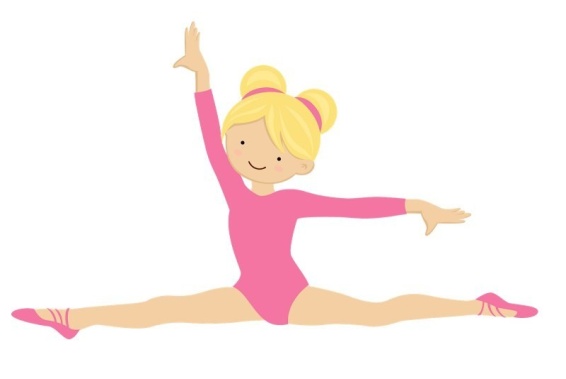 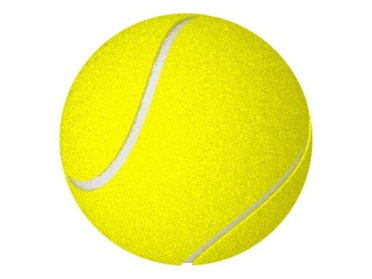 Задание № 3Отметь треугольником        правильный ответ.Что вручают призерам соревнований?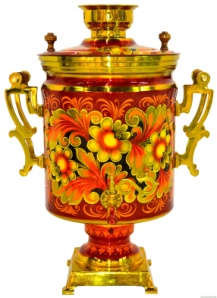 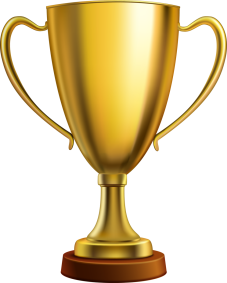 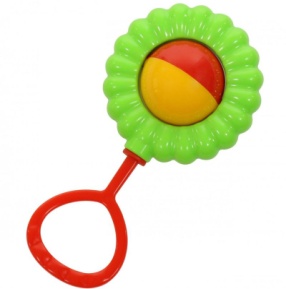 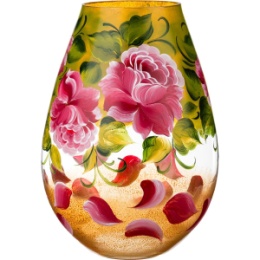 Чем играют в хоккей?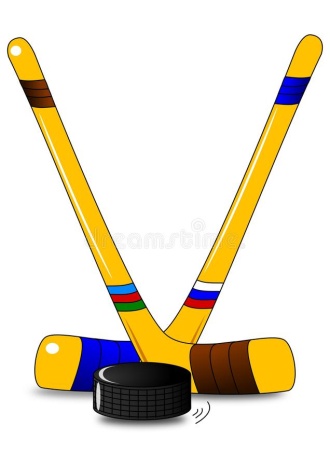 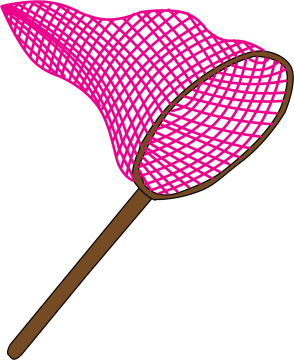 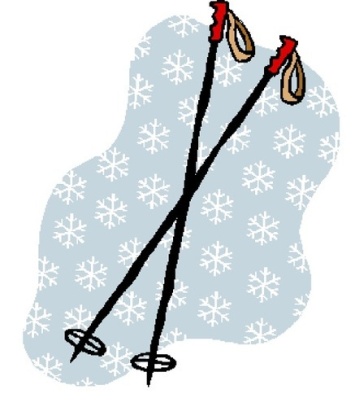 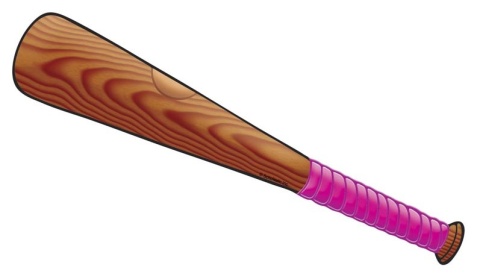 Что не используют в спорте?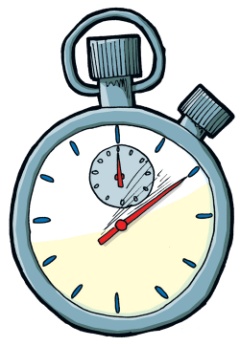 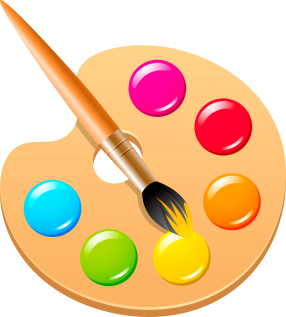 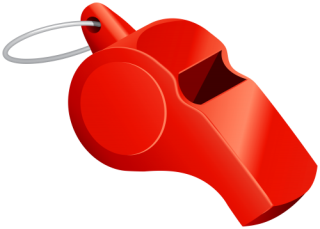 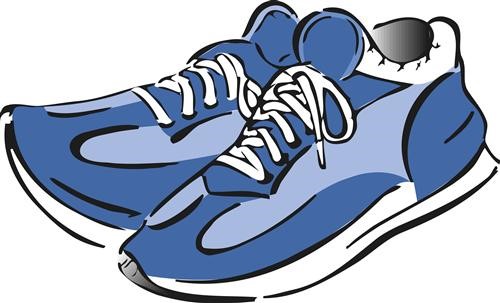 Задание № 4Отметь звездочкой          зимние виды спорта, а летние виды спорта треугольником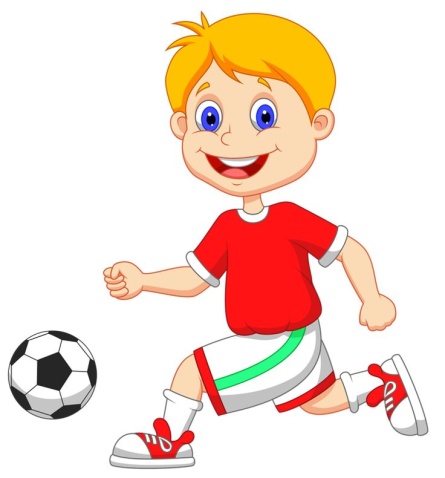 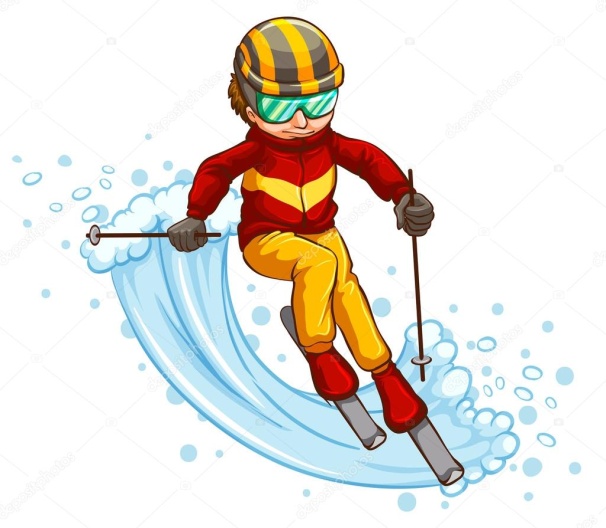 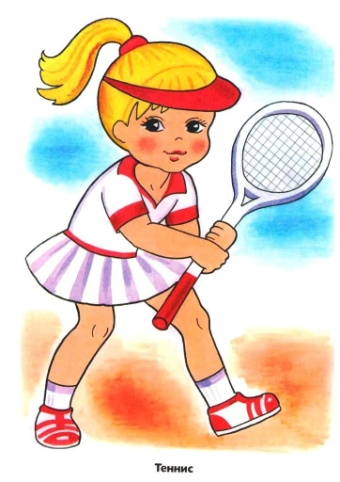 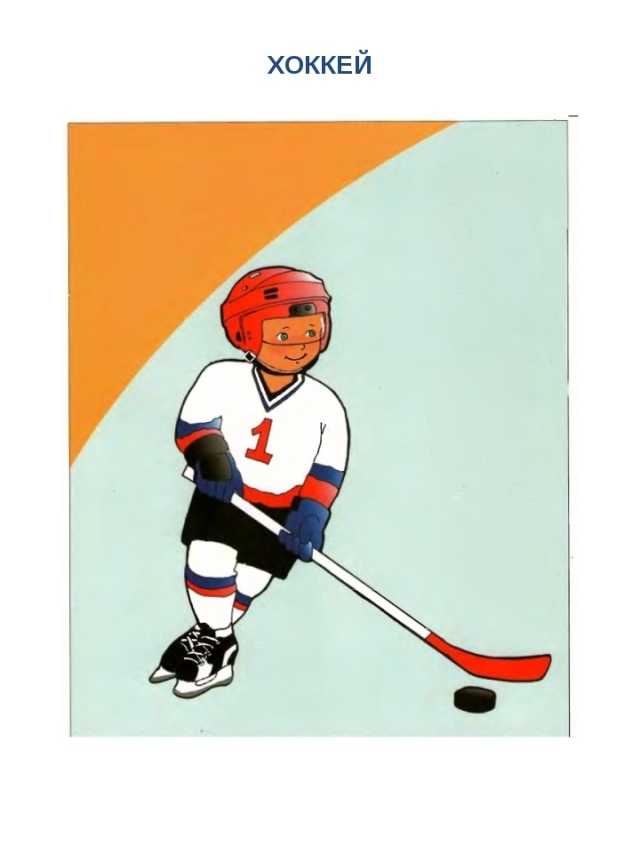 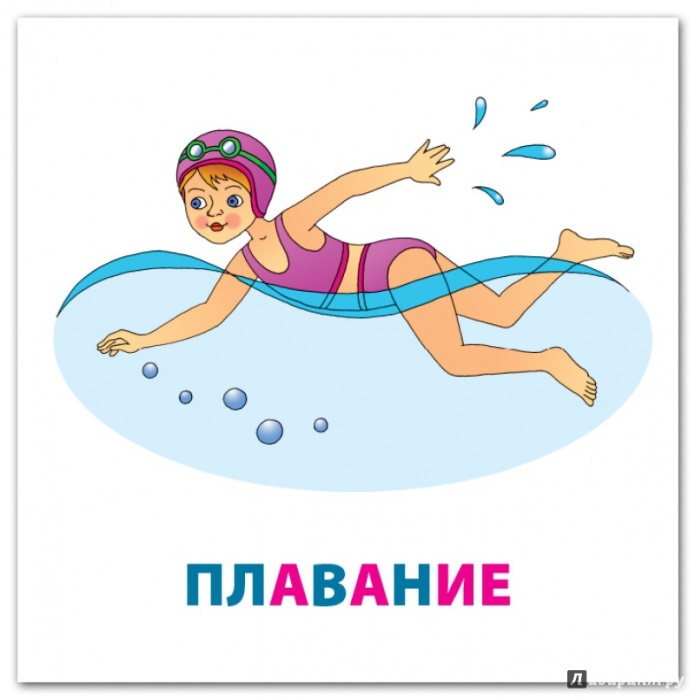 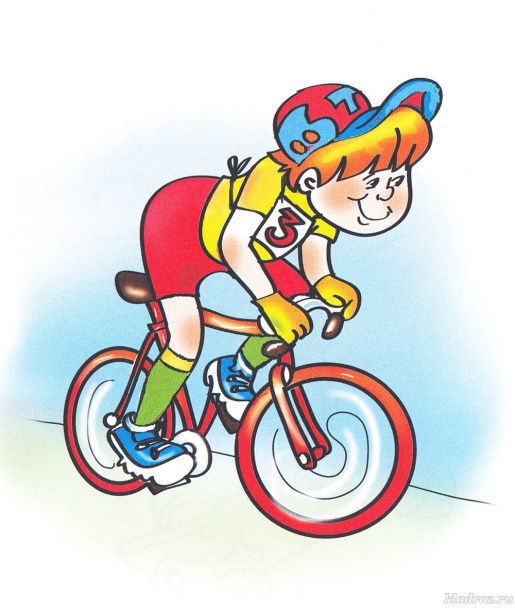 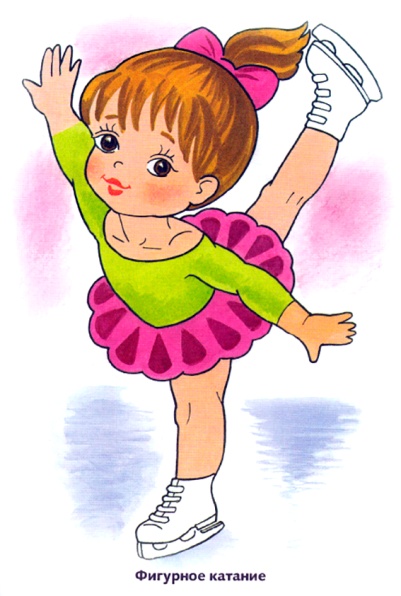 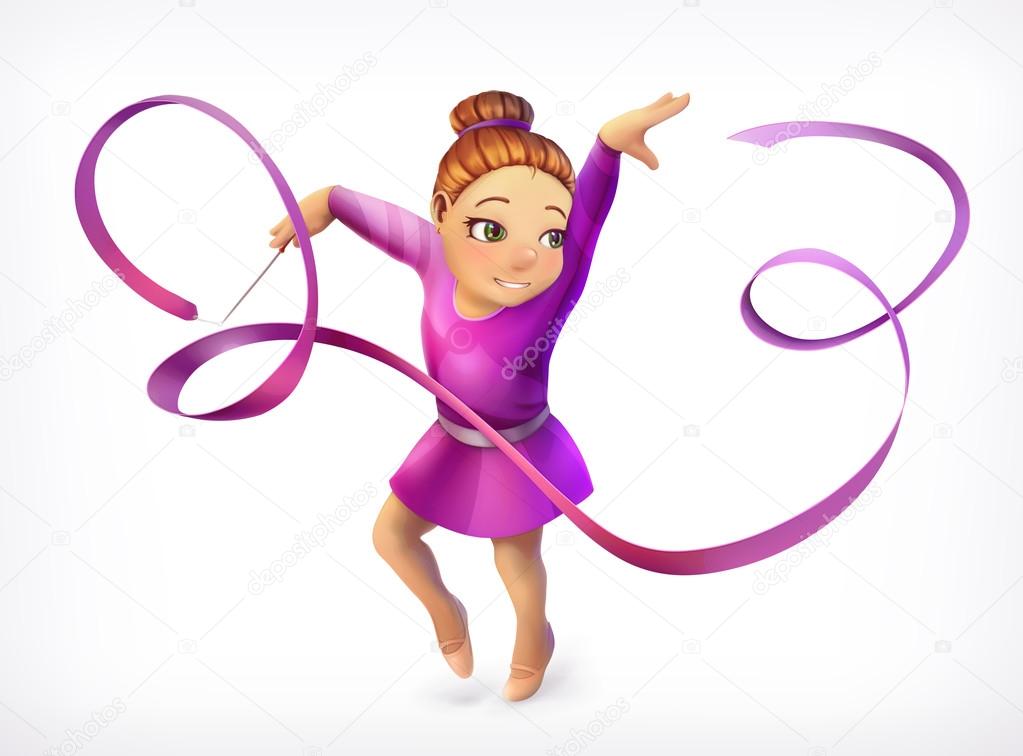 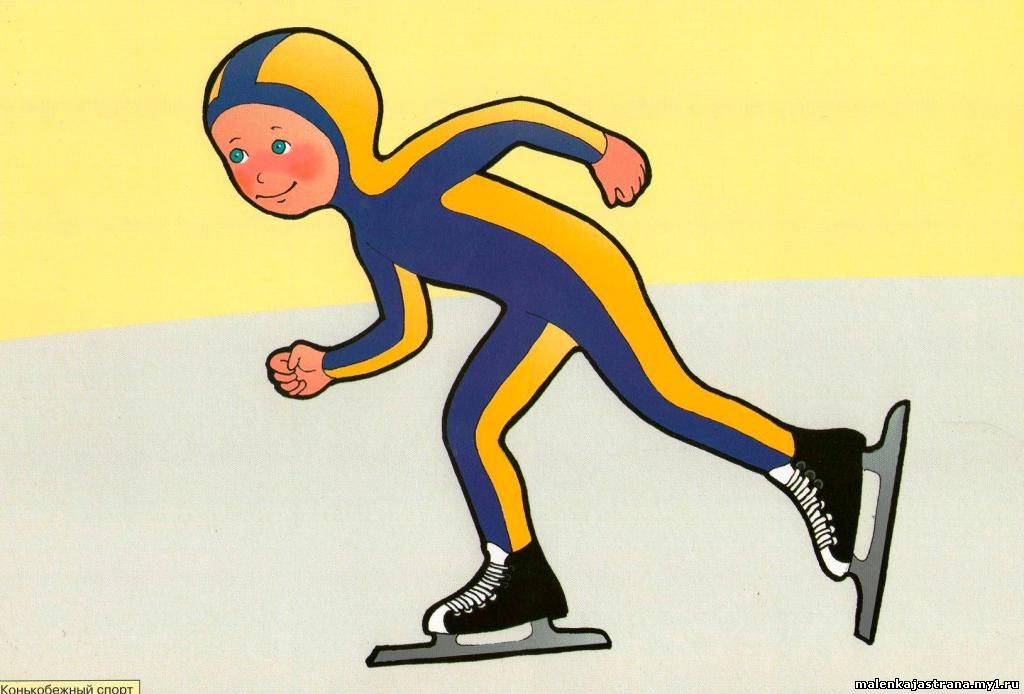 Задание № 5Помоги собраться спортсмену на соревнования по хоккею.Выбери предмет и соедини линиями.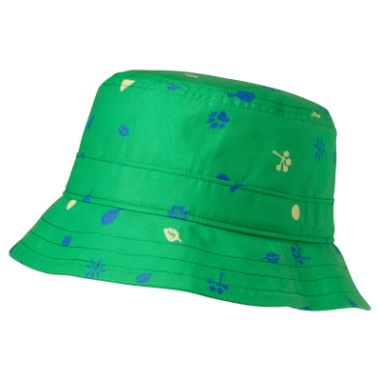 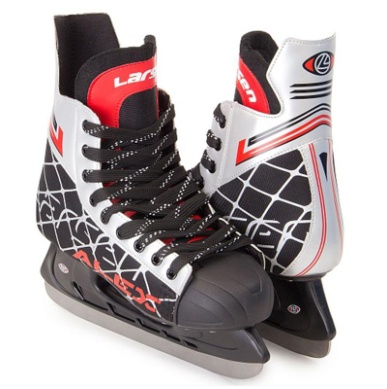 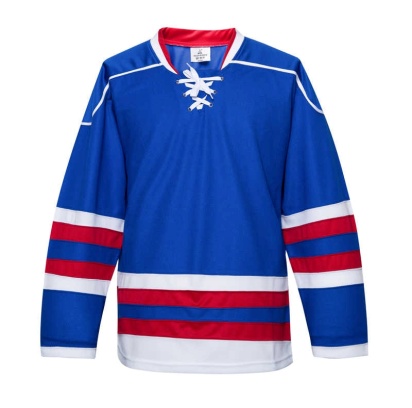 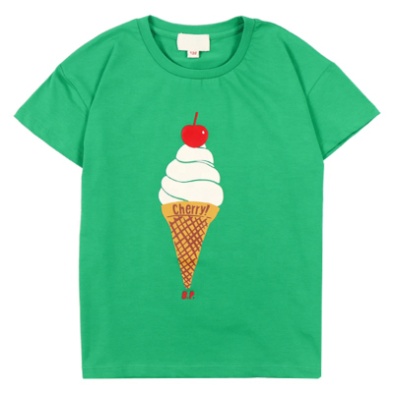 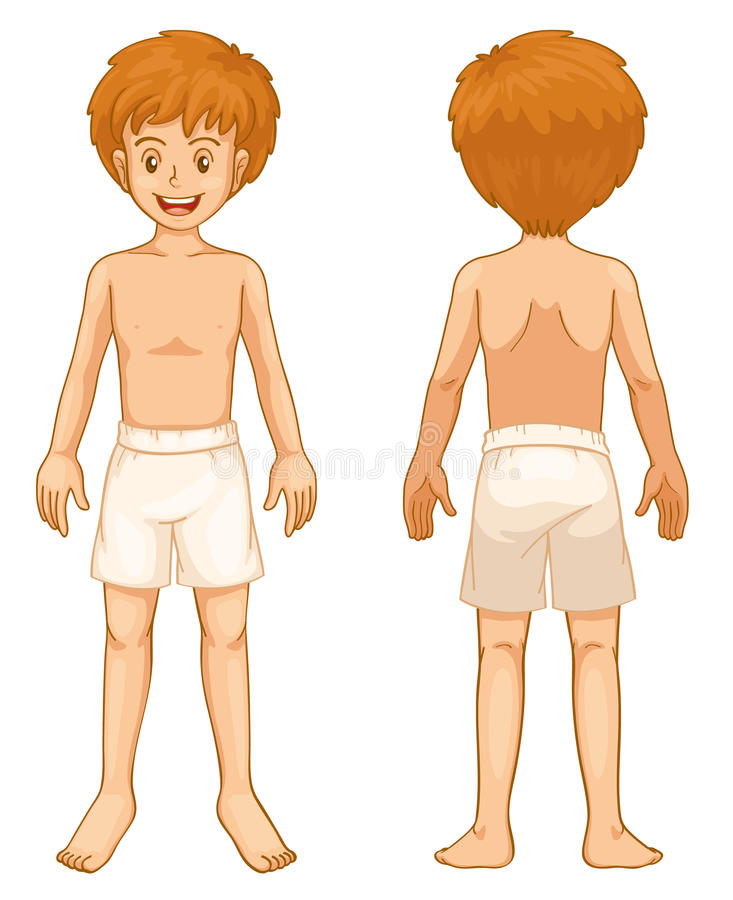 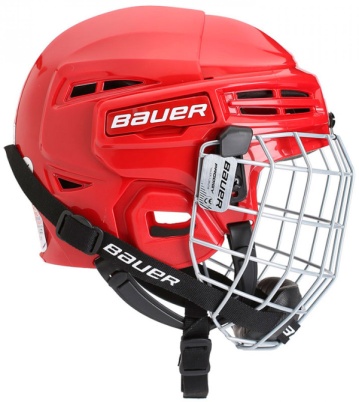 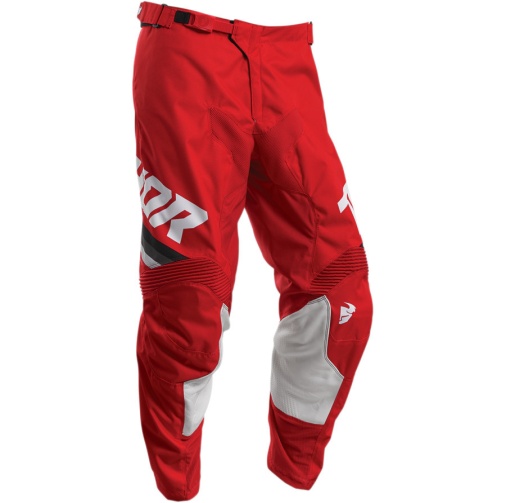 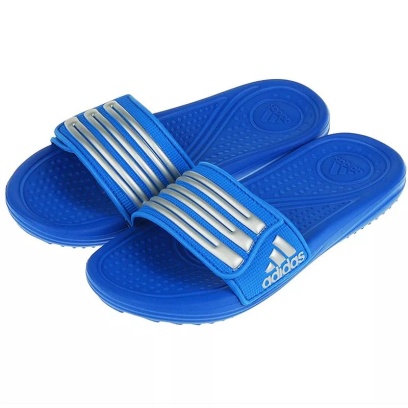 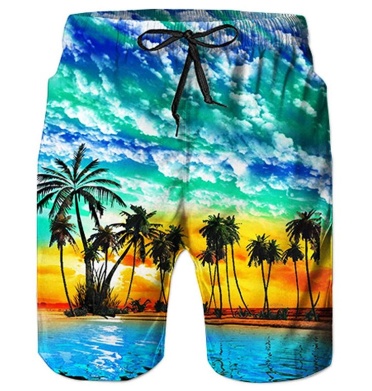 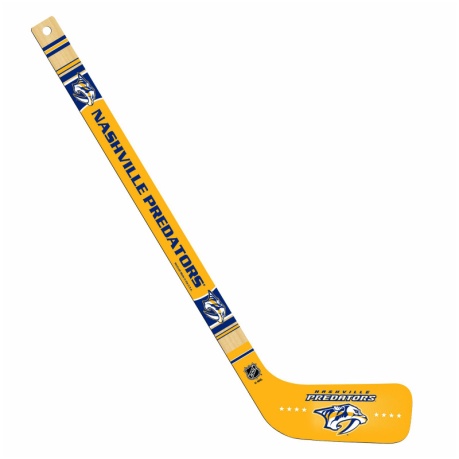 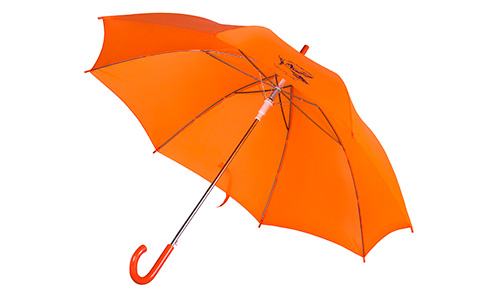 Задание № 6Что поможет спортсмену укрепить свое здоровье?Отметь треугольником            правильные ответы.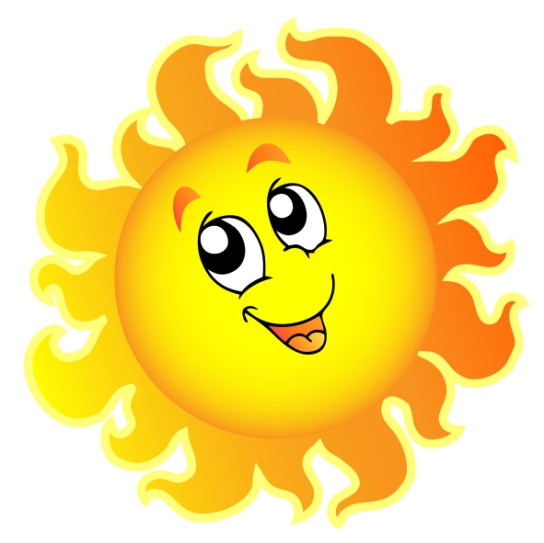 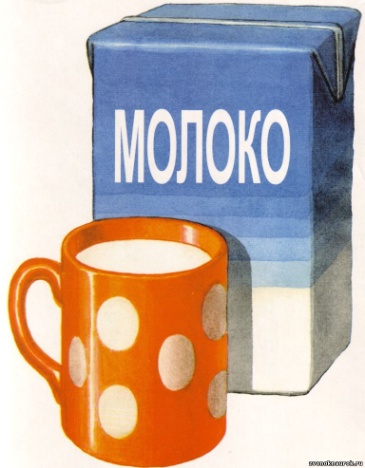 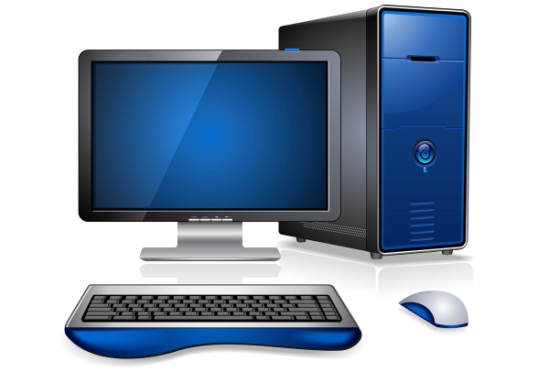 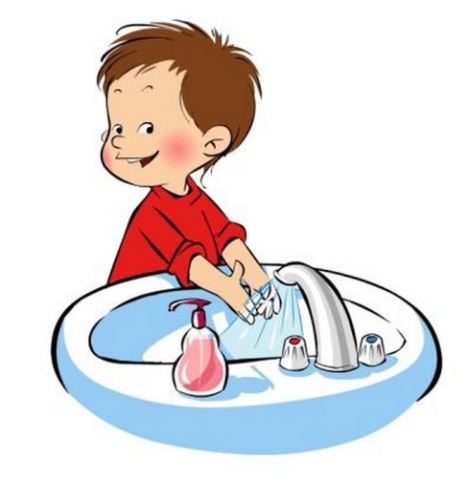 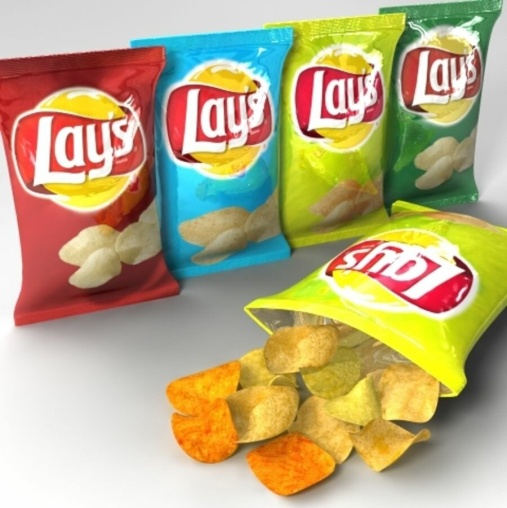 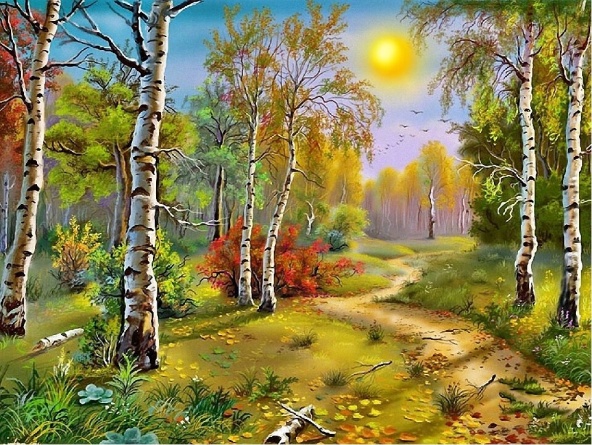 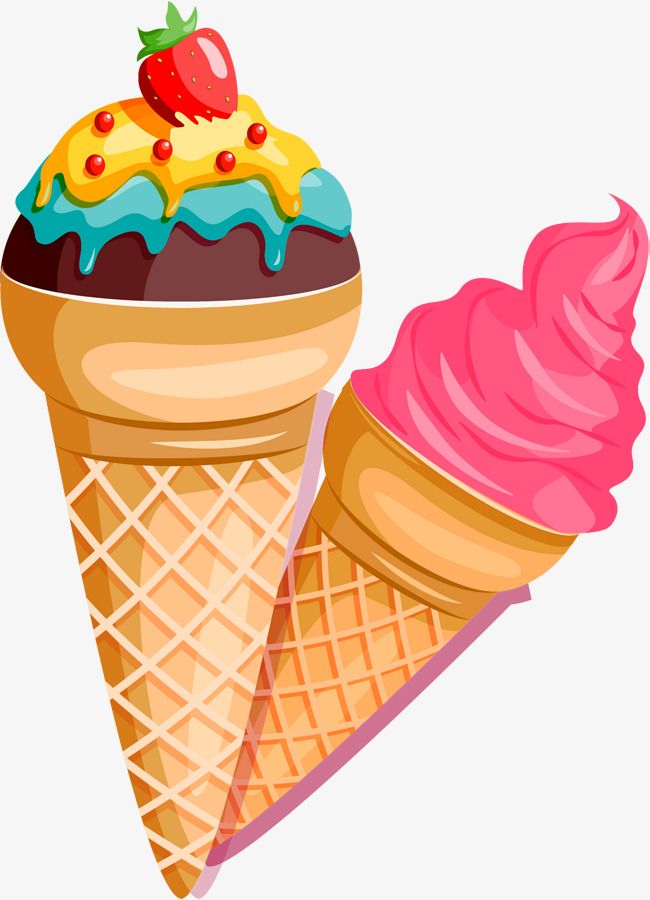 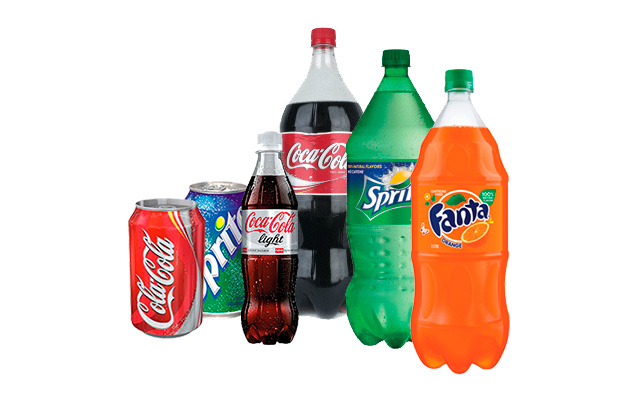 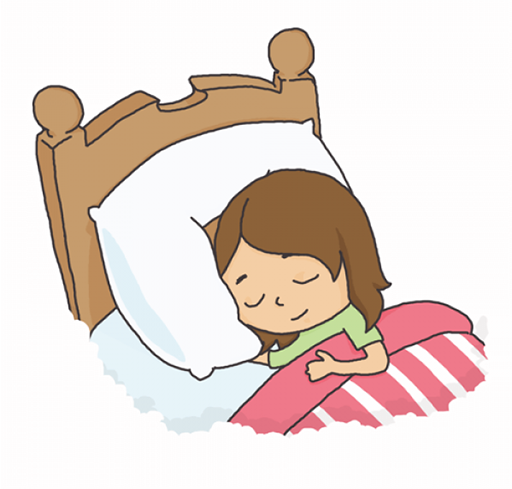 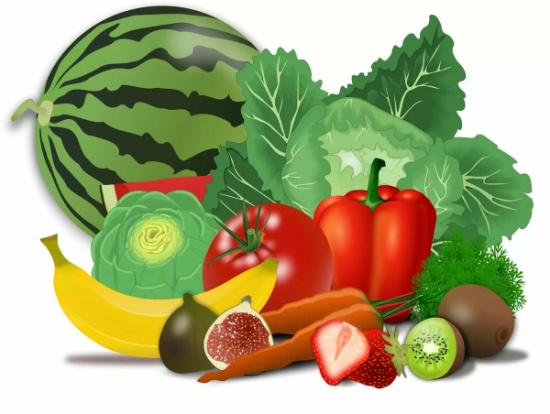 Задание № 7Помоги игрокам найти свою площадку для игры. Соедини линиями. 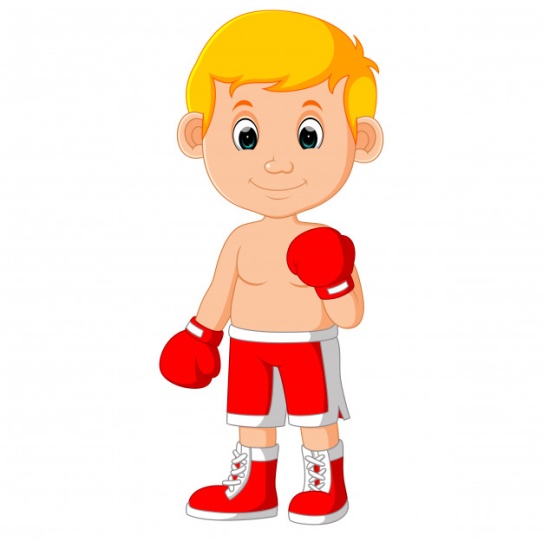 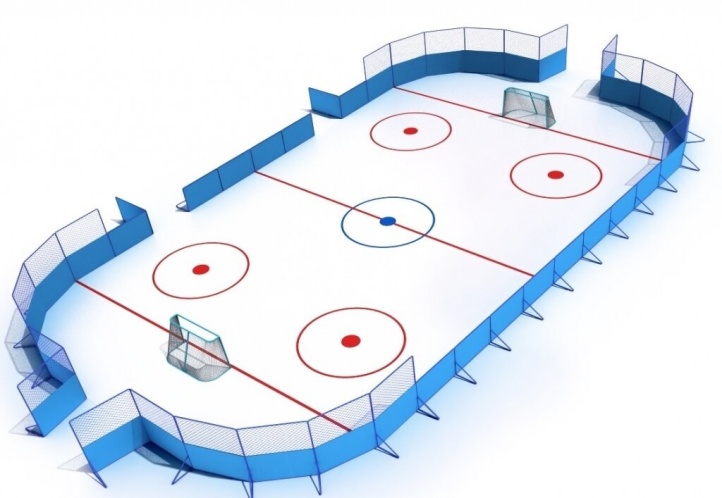 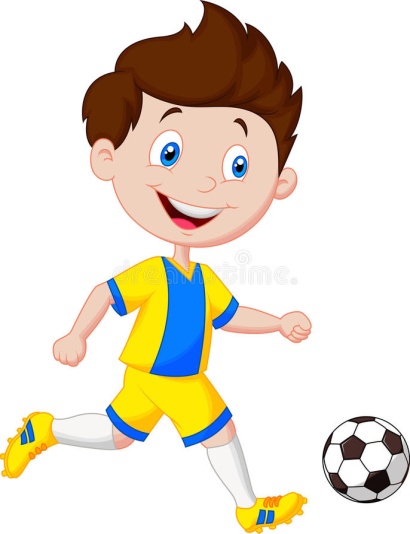 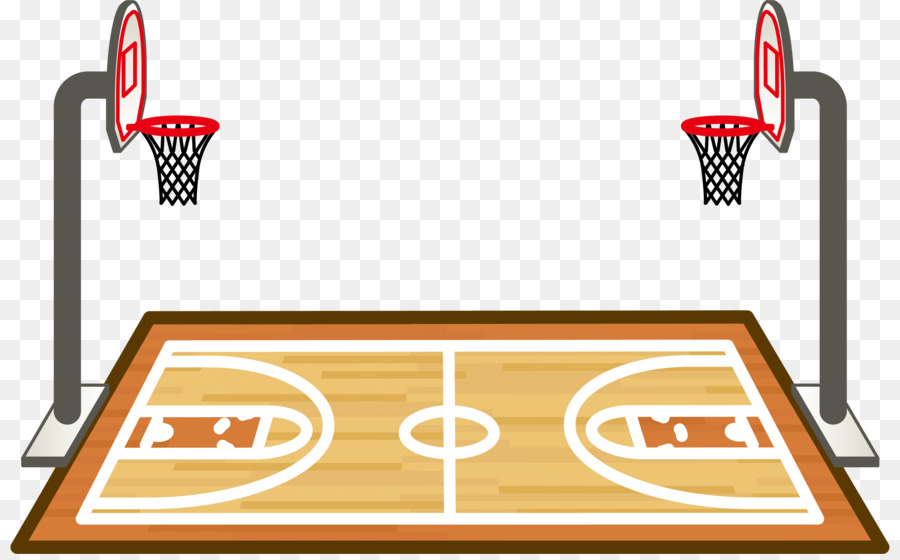 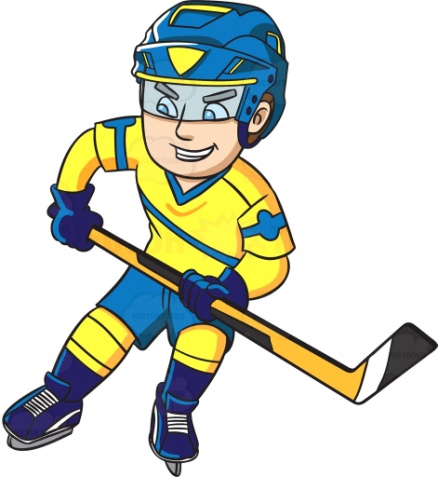 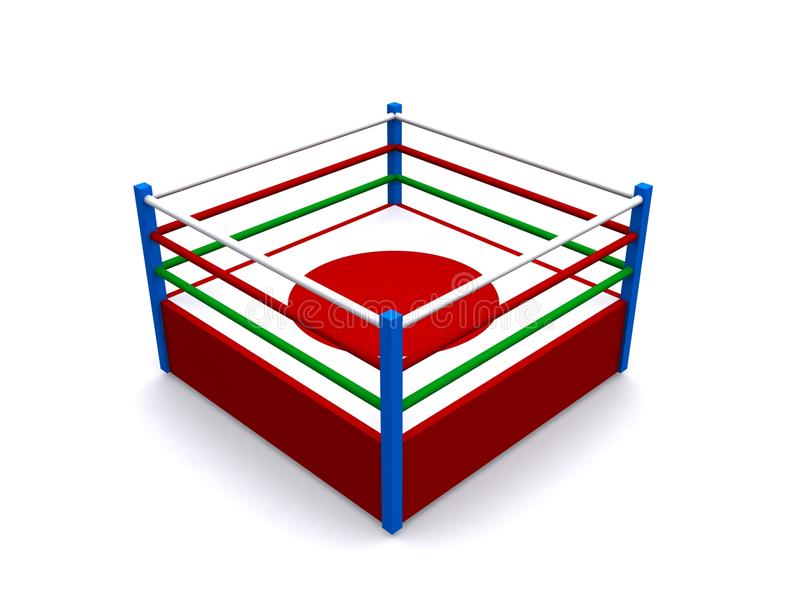 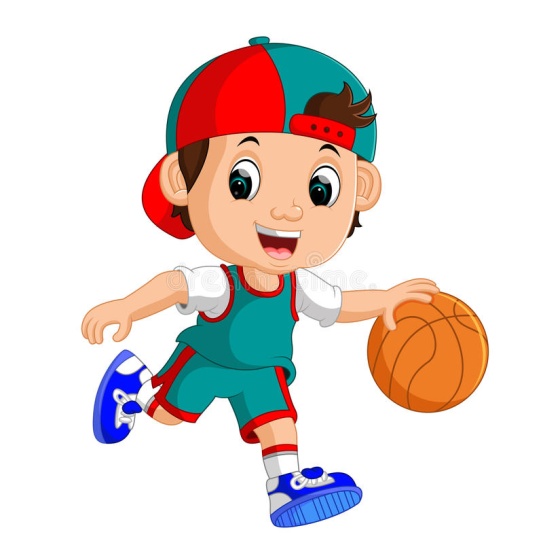 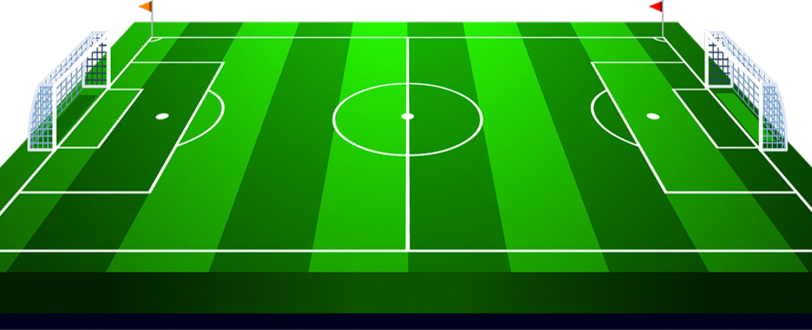 Задание №8Собери пазл, найди недостающие фрагменты картинок и впиши к цифрам соответствующие буквы.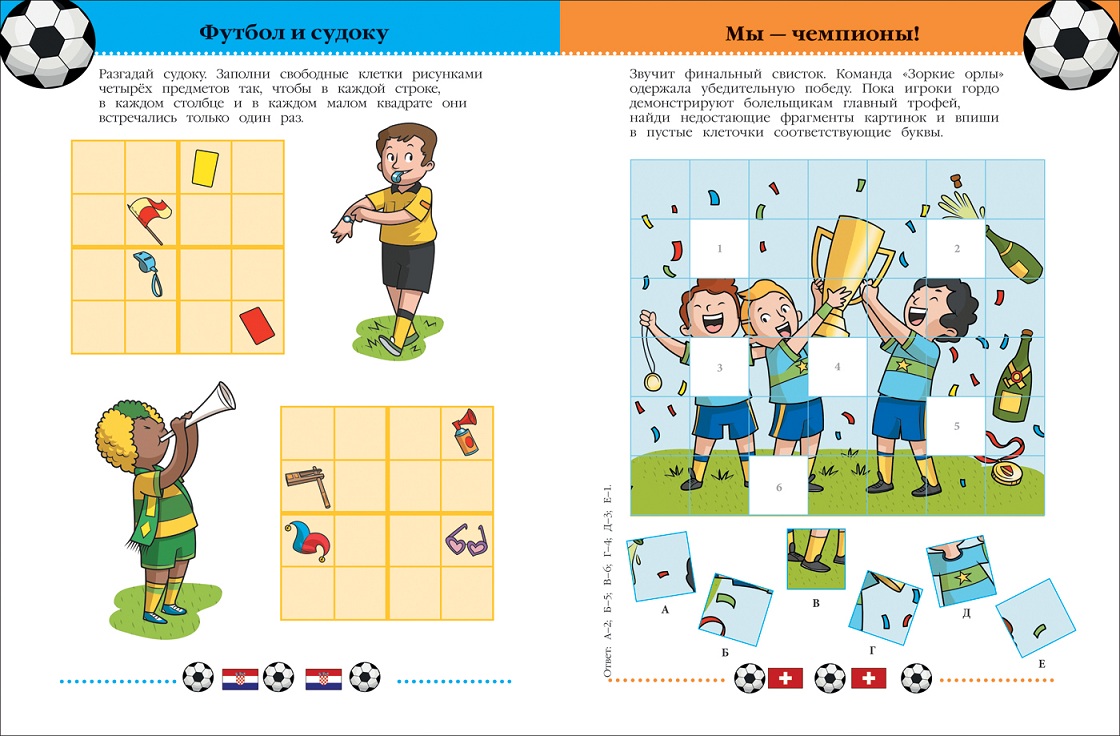 1 –2 –3 –4 –5 –6 –Задания для родителейЗадание № 1Уважаемые родители насколько хорошо вы знакомы с олимпийским движением? Это можно узнать, ответив на вопросы викторины «Олимпийские игры». Ставим плюсик напротив правильного ответа.1.Какую награду получал победитель Олимпийских игр в древности?
а) Лавровый венок. 
б) Венок из ромашек.
в) Композицию из роз.2. Запрещалось ли ведение войн во время Олимпийских игр?
а) Ограничивалось ведение войн.
б) Устанавливалось священное перемирие. 
в) Войны продолжались.3. Чемпионом первых Олимпийских игр стал молодой атлет по имени Корзб. Кем он был по профессии?
а) Торговец.
б) Пахарь.
в) Пекарь.4.Что символизируют пять колец на Олимпийском флаге?
а) Пять континентов.
б) Пять пальцев.
в) Пять – лучшая оценка.5. В каком году был впервые зажжён Олимпийский огонь?
а) В Германии в 1936 году.
б) Во Франции в 1924 году.
в) В Афинах в 1896 году.6. Где прошли первые зимние Олимпийские игры?
а) В Швейцарии.
б) В Швеции.
в) Во Франции.Задание № 2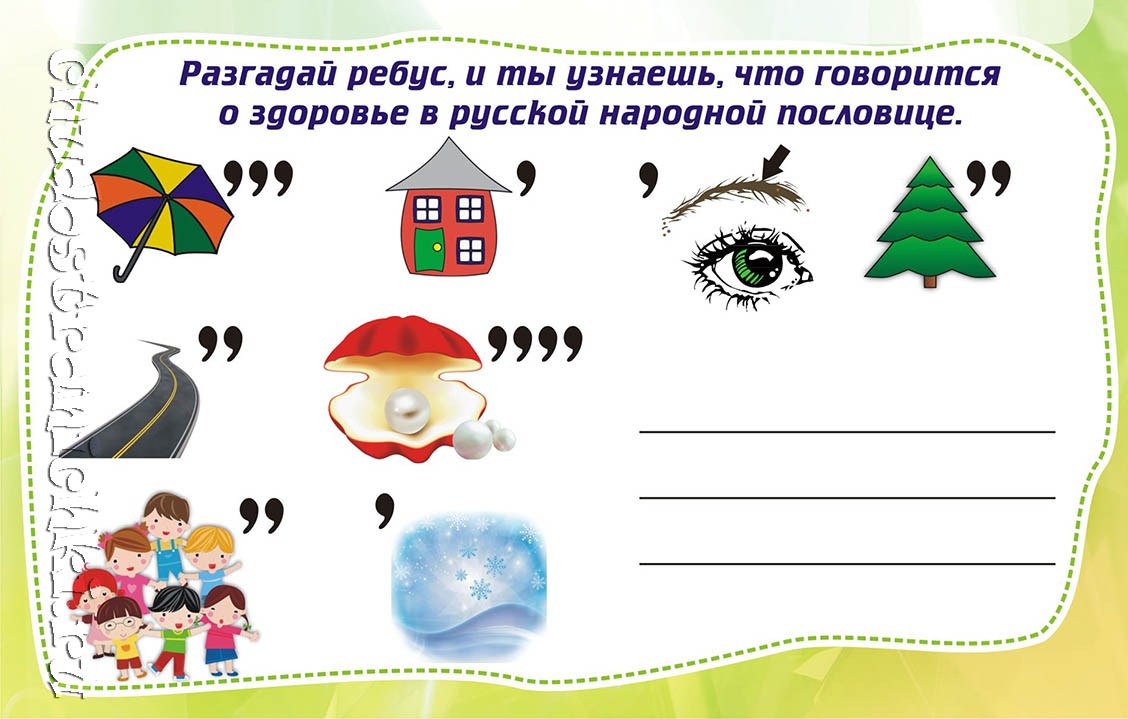  Ответ______________________________________________________________________________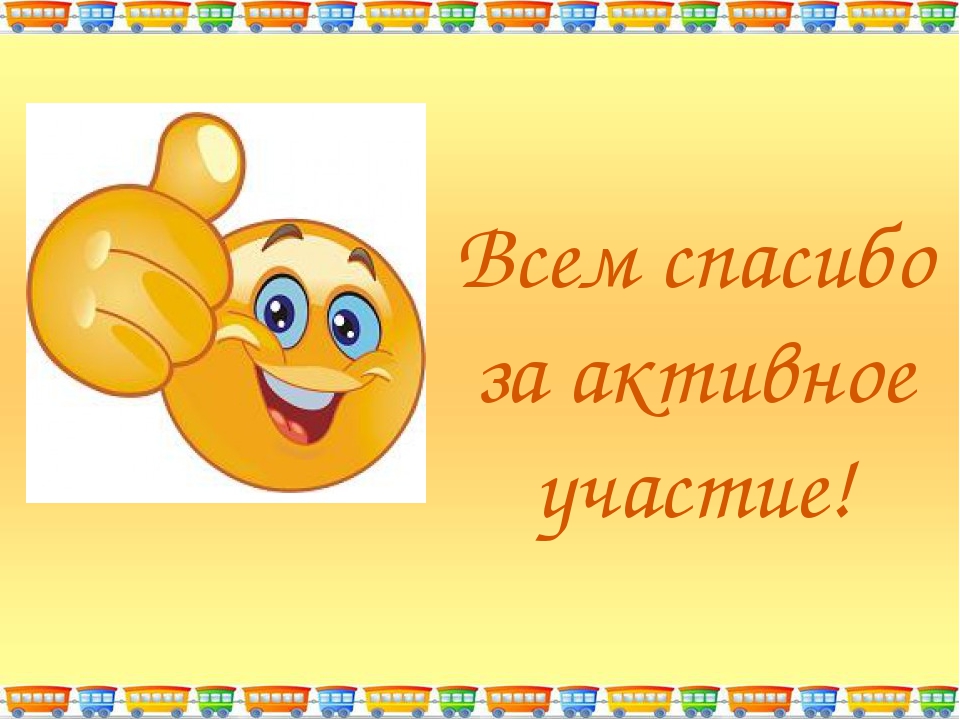 